N° LotPhotosDésignationReprisAdjudication111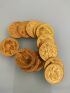 Quatorze pièces souverain en or (usées et frottées) Lot vendu sur désignation car conservé au coffre à la banque.5220112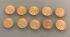 10 pièces de 20 Francs orPoids : 64,29 gr(usées, frottées)Lot vendu sur désignation car conservé au coffre à la banque.2960113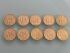 10 pièces de 20 Francs orPoids : 64,45 gr(usées, frottées)Lot vendu sur désignation car conservé au coffre à la banque.2940114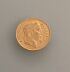 1 pièce de 20 Francs or, Napoléon III tête laurée, 1868Lot vendu sur désignation car conservé au coffre à la banque.300115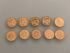 10 pièces de 20 Francs or, dont NapoléonPoids : 64,31 gr(usées, frottées)Lot vendu sur désignation car conservé au coffre à la banque.2950116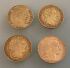 Quatre pièces de 20 Francs or, dont Napoléon - une Napoléon III tête laurée1865- une Napoléon III tête nue 1854- une Marianne 1914- une Marianne 1851Poids : 25,70 gr(usées, frottées)Lot vendu sur désignation car conservé au coffre à la banque.1180117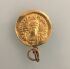 EMPIRE BYZANTIN présuméSolidus orConstantinople, son buste casqué et cuirassé de face, tenant une haste et un bouclier.R/ Constantinople assise sur son trône, tenant un sceptre et un globe nicéphore, le pied droit posé sur une proue de vaisseau.monté en pendentifPoids brut : 4,77 gr320118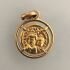 EMPIRE BYZANTIN présuméSolidus orBustes couronnés de face de Constans II et de Constantin IV, vêtus de la chlamydeR/ Croix potencée posée sur trois degrés.monté en pendentifPoids : 6,18 gr300119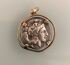 GRECE ANTIQUE présumée DistatèreTête d'Athéna à droite, coiffée du casque athénien orné d'un Scylla, griffon sous le couvre-nuque.R/ Taureau fonçant à droite. À l'exergue, poisson à droite.Argent montée en pendentif orPoids brut : 11,17 gr170119,1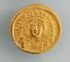 Pièce en or à décor d'un visagePoids : 4,46 gr420120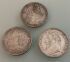 Ensemble de pièces en argent et divers, poids brut 1930 gr, comprenant : - 3 pièces de 5 Francs, une Louis-Philippe et deux Napoléon III tête laurée - 1 pièce de 10 Francs 1986- 138 pièces de 5 Francs de 1960 à 1969- 8 pièces de 10 Francs de 1965 à 1969- 1 pièce de 50 Francs 1978(usées, frottées)740121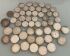 Lot de pièces en argent, anciens francs : 20 pièces de 10 Francs, 30 pièces de 5 Francs, 1 pièce de 50 FrancsPoids : 885,33 gr(usées et frottées)On joint une pièce en métal demi-couronne britannique Georges VI, Half crown, 1948450122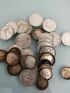 Lot de pièces en argent150123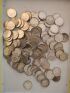 Lot de pièces en argent 5 FrancsPoids : 1223 grOn joint un fort lot de pièces diverses560124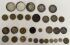 Lot de pièces en argent : - 1 pièce de 5 fr belges, Léopold 1er, 1844 - 2 pièces de  5 fr français, 1875 et 1873- 3 pièces de 50 fr français, 1977 - 1 pièce 50 franc, République d'Haiti, 1908 - 1 pièce très usée, Louis XVI ???- 7 pièces de 100 fr dont 1982 et 1986- 8 pièces de 10 fr dont 1987, 1983, 1985 et 1984- 2 pièces de 10 fr français 1986et autres....240125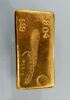 Lingot d'or, fondeur Caplain Saint-André, numéro 804, sans papierPoids : 1000 grLot vendu sur désignation car conservé au coffre à la banque.50950126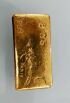 Lingot d'or, fondeur Caplain Saint-André, numéro 805, sans papierPoids : 1000 gr(accidenté)Lot vendu sur désignation car conservé au coffre à la banque.50990127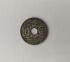 FRANCELot de centimes de franc frappés entre le règne de NAPOLÉON III (1852-1870) et la Troisième République (1870-1940), comprenant : Deux pièces de 5 centimes NAPOLÉON  III (règne : 1852-1870) en bronze, frappées par Jacques-Jean BARRE (1793-1855), avec le profil de l'empereur français gravé dans le champ, au droit ; et un aigle impérial au revers, symbole de l'Empire français, comme l'indique l'inscription en français sur la partie haute du tour. Tranche lisse. Une des deux pièce est très usée, voire illisible. Quelques traces d'oxydation.  Diam. : 2,5 cm ; Poids : 5 g. Quatre pièces de 5 et 10 centimes Troisième République (1870-1940), dont : -une pièce en bronze de 5 centimes et une autre de 10 centimes, frappées par Jean-Baptiste-Daniel DUPUIS (1849-1899) respectivement en 1907 et en 1914, avec au droit, une représentation de Marianne, coiffée du bonnet phrygien ; et au revers, en dessous de la devise de la République française, une allégorie de la République casquée et cuirassée, tenant un étendard et une branche d'olivier, accompagnée d'un enfant tenant un épi de blé et un marteau. Tranche lisse. Usure et traces d'oxydation. Diam. : 2,5 cm ; Poids : 5 g. Diam. : 3 cm ; Poids : 10 g. -une pièce de 5 centimes en bronze, frappée par Eugène-André OUDINÉ (1810-1887) en 1876, avec au droit, l'effigie de la déesse romaine Cérès, de profil, entouré de grènetis ; et au revers, la valeur monétaire dans une couronne de laurier, surmontée de la devise de la République française. Tranche lisse. Quelques traces d'oxydation. Diam. : 2,5 cm ; Poids : 5 g. -une pièce de 10 centimes, en cupronickel, frappée par Edmond-Émile LINDAUER (1869-1942) en 1924, au monogramme et à la devise de la République française. Tranche lisse. Percée au centre. Diam. : 2,1 cm ; Poids : 4 g. On joint : quatre autres pièces de monnaie divisionnaire du franc d'autorités émettrices issues de pays francophones limitrophes, comprenant : -une pièce belge en cupronickel de 1 franc Léopold III, frappée par Marcel RAU (1886-1966) en 1950, avec un rameau de chêne surmonté d'une couronne avec la valeur nominale « 1 FR[ANC] » au droit ; et au revers, une représentation de la déesse Cérès, accompagnée de la date de frappe, du nom du graveur et d'une corne d'abondance. Tranche cannelée. Diam. : 2,1 cm ; Poids : 4 g. -une pièce suisse en cupronickel de 10 centimes de franc, frappée en 1964, au portrait allégorique de la Liberté portant une couronne à l'inscription latine : « LIBERTAS » au droit, suivi de l'inscription latine « CONFOEDERATIO HELVETICA » (CONFÉDÉRATION SUISSE) et de  date de frappe. Au revers sont renseignés la valeur monétaire dans une couronne de chêne ornée de glands, et le monogramme de l'atelier de frappe  « B » (Berne, Suisse). Tranche lisse. Diam. : 2 cm ; Poids : 3 g. -une pièce suisse en cupronickel de 20 centimes de franc, frappée en 1894, au portrait allégorique de la Liberté portant une couronne à l'inscription latine : « LIBERTAS » au droit, suivi de l'inscription latine « CONFOEDERATIO HELVETICA » (CONFÉDÉRATION SUISSE) et de  date de frappe. Au revers sont renseignés la valeur monétaire dans une couronne de branches en fleur, et le monogramme de l'atelier de frappe  « B » (Berne, Suisse). Tranche lisse. Diam. : 2,1 cm ; Poids : 4 g. -une pièce luxembourgeoise en bronze de 5 centimes de franc Guillaume III, frappée par  François BARTH-WAHL (XIXe siècle) en 1854. Au droit, figure un écusson aux armes du Luxembourg, entouré de grènetis, suivi du nom de l'autorité émettrice sur la partie haute du tour « GRAND DUCHÉ DE LUXEMBOURG ». Au revers, sont renseignées la valeur monétaire et la date de frappe dans une couronne de laurier et de chêne. Est également mentionné le nom du médailleur-graveur sur la partie du basse du tour « BARTH ». Tranche lisse. Usure et légères traces d'oxydation. Pièce percée en son centre. Diam. : 2,5 cm ; Poids : 5 g.Invendu128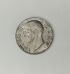 ITALIEEnsemble de trente-deux pièces de monnaie divisionnaire de la lire italienne sous Victor-Emmanuel II et Victor-Emmanuel III. Détail : -deux pièces de 2 centesimi VICTOR-EMMANUEL III (règne : 1900-1946) en cuivre, frappées par GIORGI Luigi (1848-1912) et CANONICA Pietro (1869-1959), en 1909 et en 1917. D/ Profil du roi de l'Italie Victor Emmanuel III (règne : 1900-1946), gravé dans le champ, tête et col nus.  Inscription en italien sur le tour : « VITTORIO EMANUELE III RE D'ITALIA » (Victor Emmanuel II, roi d'Italie)R/ Dans le champ, est gravée une figure allégorique de la paix (?) en pied, sur un navire, tenant un rameau d'olivier. La valeur de la monnaie et date de frappe sont renseignées sur la partie haute du tour : « CENT[ESIMI] 2 1909/1917 ». Les  monogrammes des médailleurs sont incisés sur la proue du navire dans le champ : « P. C. M. L. I. ». Tranche lisse. Quelques traces d'oxydation. Diam. : 2 cm ; Poids : 2 g. -deux pièces de 2 centesimi VICTOR-EMMANUEL III (règne : 1900-1946) en cuivre, frappées par SPERANZA Filippo (1839-1903), en 1903. D/ Portrait de Victor-Emmanuel III, roi d'Italie (règne : 1900-1946), gravé de profil dans le champ.  Une inscription en italien figure sur la partie haute du tour : « VITTORIO EMANUELE III RE D'ITALIA » (Victor-Emmanuel III, roi d'Italie) ; et le  monogramme du médailleur sur la partie basse du tour « S ». Des grènetis agrémentent le tour extérieur. R/ La valeur monétaire et la date de frappe sont inscrites dans le champ : « 2 CENTESIMI 1903 ». Une couronne de laurier et de chêne est représentée sur le tour. Le monogramme de l'atelier de frappe « R » pour ROME, est renseigné sur la partie basse du tour. Comme au droit, des grènetis agrémentent le tour extérieur. Tranche lisse. Usure. Diam. : 2 cm ; Poids : 2 g. -cinq pièces en cuivre de 5 centesimi Victor-Emmanuel III (règne : 1900-1946), frappées par Giuseppe ROMAGNOLI (1872-1966) en 1937, 1939 et 1942. Au droit, portrait du roi d'Italie avec l'inscription italienne : VITT[ORIO] EM[ANUELE] III RE E IMP[ERATORE] » (Victor-Emmanuel III, roi et empereur). Au revers, une représentation d'un aigle de profil, les ailes déployées et la tête à droite, portant une fasce avec une hache dans ses serres. Sous le fasce, l'écu couronné de Savoia divise la valeur sur les côtés, avec la date de frappe et la marque d'atelier (« R[OME] ») à gauche et la date de l'ère fasciste en chiffre romain à droite. Le nom du graveur est renseigné sur la partie basse du tour. Tranche lisse. Traces d'oxydations. Diam. : 2 cm ; Poids : 3,25 g. -une pièces en bronze de 5 centesimi Victor-Emmanuel II (règne : 1861-1878), frappées par Giuseppe FERRARIS (1791-1869) en 1867. Au droit, portrait du roi d'Italie suivi de la mention en italien : « VITTORIO EMANUELE II RE D'ITALIA » (Victor-Emmanuel II, roi d'Italie). Au revers, la valeur monétaire et date de frappe sont entourées d'une couronne de laurier et de chêne, surmontée d'une étoile. Le monogramme de l'atelier de frappe est présent sur la partie basse du tour « M » (MILAN). Tranche lisse. Usures d'usage. Diam. : 2,5 cm ; Poids : 4,87 g. -une pièce fortement usée, possiblement une pièce de 5 centesimi Victor-Emmanuel III (1900-1946) avec le portrait de l'autorité émettrice au droit. Tranche lisse. Diam. : 2 cm.  -trois pièces en cuivre de 5 centesimi Victor-Emmanuel III (1900-1946), frappées par Attilio Silvio MOTTI (1867-1935) en 1933 et 1936. Au droit, portrait du roi de l'Italie avec l'inscription italienne « VITTORIO EMANUELE III RE D'ITALIA » (Victor-Emmanuel III, roi d'Italie) sur la partie haute du tour, et le nom du graveur-médailleur sur la partie basse. Au revers, la valeur monétaire est séparée par un épi de blé. Tranche lisse. Diam. : 1,95 cm ; Poids : 3,25 g. -six pièces en bronzital de 10 centesimi Victor-Emmanuel III (règne : 1900-1946), frappées par Giuseppe ROMAGNOLI (1872-1966) en 1939, en 1941 et en 1943. Au droit, portrait du roi d'Italie, suivi de l'inscription italienne  « VITT[ORIO] EM[ANUELE] III RE E IMP[ERATORE] » (Victor-Emmanuel III, roi et empereur). Au revers, emblème aux armes de la Savoie, avec, de part et d'autre, un épi de blé et deux feuilles de chêne. Tranche lisse. Quelques traces d'oxydation et d'usure sur certaines pièces. Diam. : 2,3 cm ; Poids : 4,9 g. -une pièce de 10 centesimi, frappée par Domenico TRENTACOSTE (1859-1933) et  Luigi GIORGI (1848-1912) en 1911 (pièce commémorative pour les cinquante ans du royaume d'Italie). Au droit, portrait du roi d'Italie surmonté de l'inscription italienne  « VITTORIO EMANUELE III RE D'ITALIA » (Victor-Emmanuel III, roi d'Italie). Au revers, sont gravées deux figures allégoriques aux abords d'un port, avec un mouton, dans le champ, avec la date de création du royaume d'Italie et la date de frappe de la pièce dans le champ, en haut à droite ; et la valeur monétaire et monogramme de l'atelier « R » (ROME, Istituto Poligrafico e Zecca dello Stato) dans le champ, en bas à gauche. Tranche lisse. Quelques traces d'oxydation. Diam. : 3 cm ; Poids : 10 g. -quatre pièces en cuivre de 10 centesimi Victor-Emmanuel III (règne : 1900-1946), frappées par Attilio Silvio MOTTI (1867-1935) &  Renato BROZZI (1885-1963) en 1932, en 1934, en 1936 et en 1939. Au droit, portrait du roi d'Italie avec l'inscription en italien « VITTORIO EMANUELE III RE D'ITALIA » (Victor-Emmanuel III, roi d'Italie) et le nom du graveur-médailleur « A. MOTTI ». Au revers, représentation d'une abeille butinant un coquelicot, avec valeur monétaire inscrite en bas à droite. Le nom du deuxième graveur-médailleur « R. BROZZI » est renseigné, avec la date de frappe, sur la partie basse du tour. Tranche lisse. Usure. Diam. : 2,25 cm ; Poids : 5,34 g. -cinq pièces en acmonital (ferritique) de 20 centesimi Victor Emmanuel III, frappées par ROMAGNOLI Giuseppe (1872-1966) en 1940, en 1942 et en 1943. Au droit, portrait du roi d'Italie accompagné de l'inscription italienne « VITT[ORIO] EM[ANUELE] III RE E IMP[ERATORE] » (Victor Emmanuel II, roi et empereur) et du nom du graveur-médailleur. Au revers, représentation allégorique de l'Italie avec la date de l'ère fasciste en chiffres romains, la date de frappe et le monogramme de l'atelier « R » (ROME). Tranche cannelée. Diam. : 2,2 cm ; Poids : 4 g. -deux pièces en acmonital (ferritique) de 50 centesimi Victor Emmanuel III, frappées par ROMAGNOLI Giuseppe (1872-1966) en 1941 et en 1942. Au droit, portrait du roi d'Italie, accompagné de l'inscription italienne « VITT[ORIO] EMAN[UELE] III RE E IMP[ERATORE] » (Victor-Emmanuel III, roi et empereur) et du nom du graveur-médailleur « G[IUSEPPE] ROMAGNOLI ». Au revers, représentation d'un aigle sur des faisceaux, tenant une hache dans ses serres, avec la date de frappe et la date du régime fasciste en chiffres romains. Tranche cannelée. Diam. : 2,4 cm ; Poids : 6 g. On joint deux pièces de monnaie du Vatican, comprenant : -une pièce en billon d'1 muraiola da quattro Baiocchi Clément XI, frappée en 1711. Au droit, portrait du pape Clément XI (pontificat : 1649-1721), suivi de l'inscription latine : « CLEMENS XI P[ONTIFEX] M[AXIMUS] AN[NO] XI ». Au revers, portrait en pied de Saint Maurelio, accompagné de l'inscription latine « S[ANCTUS] MAURELIUS EPISC[OPE] FERRARIA » (Saint Maurelio, évêque de Ferrare) + Tranche biseautée. Usures d'usage. Diam. : 2,3 cm ; Poids : 2,68 g. -une pièce en cuivre d'1 soldo - 5 centesimi Pie IX, frappée en 1867. Au droit, portrait du pape Pie IX (pontificat : 1846-1870) surmonté de l'inscription latine « PIUS IX PONT[IFEX] MAX[IMUS] ANN[O] XXI » (le grand pape Pie IX, vingt-et-unième année). Au revers, la valeur monétaire et son équivalent en centesimi, ainsi que le monogramme de l'atelier de frappe "R" (ROME) et le nom de l'État émetteur sont renseignés. Tranche lisse. Usure et traces d'oxydation. Diam. : 2,5 cm ; Poids : 4,7 g.40129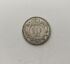 AUTRICHE-HONGRIE Lot de six pièces de monnaie divisionnaires de la Österreichisch-Ungarische Krone, du peng hongrois et du schilling autrichien, frappées entre le règne de l'empereur austro-hongrois FRANÇOIS-JOSEPH Ier (1848-1916) et la Première République d'Autriche (1919-1934), comprenant : -une pièce en nickel de 10 heller FRANZ-JOSPEH Ier, frappée en 1894, sur laquelle sont gravées au droit, les armoiries impériales représentant un aigle impérial bicéphale paré des regalia et du blason de l'Empire d'Austro-hongrois (couronnes, épée, orbe crucigère), surmonté d'une couronne. Tranche cannelée. Griffures superficielles. Diam. : 1,9 cm ; Poids : 3 g. -une pièce en bronze de 2 fillér FRANZ-JOSEPH Ier, frappée en 1899, sur laquelle est gravée au droit, la couronne de saint Étienne - dite Sainte Couronne hongroise, symbole de la monarchie d'Hongrie - surmontée de l'inscription en hongrois : « MAGYAR KIRALYI VALTÓPÉNZ » (Change royal hongrois) ; et au revers, le monogramme de l'atelier de frappe « KB » pour KÖRMÖCBANYA (KREMNICA, en Slovaquie. Tranche lisse Diam. : 1,9 cm ; Poids : 3,28 g. -une pièce en bronze de 2 heller FRANZ-JOSPEH Ier, frappée en 1910 sur laquelle sont gravées au droit, les armoiries impériales représentant un aigle impérial bicéphale paré des regalia et du blason de l'Empire d'Austro-hongrois (couronnes, épée, orbe crucigère), surmonté d'une couronne.Tranche lisse. Très légères traces d'oxydation au droit. Diam. : 1,9 cm ; Poids : 3,35 g. -une pièce en cupronickel de 10 groschen frappée par Heinrich ZITA (1882-1951) en 1925, avec gravé au droit, un portrait allégorique de l'Autriche représenté dans un folklore tyrolien, de profil, surmonté de l'inscription en allemand « REPUBLIK OESTERREICH » (République d'Autriche) ; et au revers, la valeur monétaire et la date de frappe, à l'intérieur d'une couronne florale composée de gentianes et d'edelweiss. Tranche lisse. Diam. : 2,2 cm ; Poids : 4,5 g. -une pièce en bronze de 1 groschen frappée par Heinrich ZITA (1882-1951) en 1930, avec gravés au droit, un aigle impérial couronné, le nom de l'État émetteur en allemand et le monogramme du graveur-médailleur « HZ » (Heinrich ZITA). Tranche lisse. Diam. : 1,7 cm ; Poids : 1,6 g. -une pièce en cupronickel de 5 groschen frappée en 1931, avec au droit, une croix surmontée du nom du pays émetteur en allemand. Tranche lisse. Diam. : 1,7 cm ; Poids : 3 g.Invendu130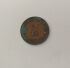 ALLEMAGNELot de trois pièces de monnaie divisionnaires du Deutsche Mark, frappées sous WILHELM II (règne : 1888-1918), comprenant : -une pièce en cuivre de 2 Pfennig, frappée en 1906, avec au droit, la représentation d'un grand aigle impérial aux ailes déployées, surmonté de la couronne impériale, arborant le collier de l'ordre de l'aigle noir et portant au coeur un écusson aux armes de la Prusse.  Tranche lisse. Quelques traces d'oxydation. Patine légèrement tachée. Diam. : 2 cm ; Poids : 3,33 g. -deux pièces en cupronickel de 10 Pfennig, frappées en 1874 et 1906, sur lesquelles est gravée au droit, la représentation d'un grand aigle impérial aux ailes déployées, surmonté de la couronne impériale, arborant le collier de l'ordre de l'aigle noir et portant au coeur les armoiries de la Prusse. Tranche lisse. Quelques traces d'oxydation ; et quelques marques d'usure au revers de la pièce de 1874. Diam. : 2,1 cm ; Poids : 4 g.Invendu131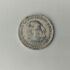 ESPAGNE Lot de huit pièces de monnaie divisionnaires de la Peseta espagnole, frappées entre le régime du Gouvernement provisoire d'Espagne (1868-1871) et le régime dictatorial de Francisco FRANCO (1936-1975), comprenant : -trois pièces en cuivre de 5 centimos et deux autres de 10 centimos Gouvernement provisoire d'Espagne, frappée par Luis MARCHIONNI HOMBRÓN (1815-1894) en 1870, avec une représentation allégorique de l'Espagne trônant sur les Pyrénées au droit ; et le monogramme de l'atelier de frappe au revers, « OM » (Oeschger Mesdach & CO).Tranche lisse. Usures d'usage. Légères traces d'oxydation. Diam. : 2,5 cm ; Poids : 5 g. -une pièce en cuivre de 5 centimos et une autre de 10 centimos ALPHONSE XII, toutes deux frappées par Gregorio Sellán GONZALEZ (1829-1893) en 1878, avec le profil du roi d'Espagne ALPHONSE XII (règne : 1874-1885) et l'inscription en espagnol « ALFONSO XII POR LA GRACIA DE DIOS » (ALPHONSE XII par la grâce de Dieu) gravés au droit ; et au revers, un écusson aux armes de l'Espagne, l'inscription en espagnol « REY CONST[ITUCIONAL] DE ESPAÑA » (Roi constitutionnel de l'Espagne) et le monogramme de l'atelier de frappe « OM » (Oeschger Mesdach & CO). Tranche lisse. Usures d'usage et quelques traces d'oxydation. Diam. : 2,5 cm ; Poids : 5 g. -un pièce en aluminium de 10 centimos FRANCO, frappée en 1959, avec au droit, le portrait de profil du caudillo Francisco FRANCO (1936-1975), surmonté de l'inscription en espagnol « FRANCISCO FRANCO CAUDILLO DE ESPAÑA POR LA G[RACIA] DE DIOS » (Francisco Franco caudillo de l'Espagne par la grâce de Dieu). Tranche cannelée. Diam. : 1,8 cm ; Poids : 0,75 g.Invendu132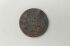 GRÈCELot de trois pièces de monnaie en cuivre et cupronickel Georges Ier, comprenant : -une pièce de 5 lepta, frappée en 1869 par Désiré-Albert BARRE (1818-1878). Au droit, portrait du roi de la Grèce, Georges Ier (règne : 1863-1913), gravé de profil avec en-dessous, le nom du graveur-médailleur français en lettres grecques : « BAPPE ». Une inscription en grec sur la partie haute du tour identifie l'autorité émettrice représentée, tandis que la partie basse du tour indique la date de frappe et l'origine des ateliers de frappe (Paris et Strasbourg). Au revers, la valeur monétaire est renseignée en grec dans le champ, et mise en valeur par une couronne d'olivier - le tout surmonté de la devise renseignée en grec (obole).  Le monogramme de l'atelier de frappe est inscrit sur la partie basse du tour : « BB » pour Strasbourg. Tranche lisse. Usure et traces d'oxydation. Diam. : 2,5 cm ; Poids : 5 g. -une pièce de 10 lepta, frappée en 1878 par Jean-Auguste BARRE (1811-1896), au portrait du roi de la Grèce, Georges Ier (règne : 1863-1913), gravé de profil au droit, dont l'identité est déclinée sur la partie haute du tour. Tranche lisse. Quelques traces d'oxydation. Usures d'usage. Diam. : 3 cm ; Poids : 9,62 g. -une pièce de 20 lepta, frappée en 1894 par Alfred BORREL (1836-1927). Au droit, la couronne royale est représentée dans le champ, suivi de l'inscription grec "Royaume de Grèce". Tranche lisse. Griffures et usures d'usage. Diam. : 2,1 cm ; Poids : 3,9 g. On joint un ensemble de quatre pièces en cupronickel et cuivre, fortement usées et dont les inscriptions sont effacées.Invendu133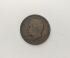 PORTUGAL Une pièce en bronze de 20 réis Louis Ier, frappée par Frederico Augusto de Campos en 1884, au portrait du roi du Portugal Louis Ier (règne : 1861-1889), de profil, au droit, suivi de l'inscription en portugais : « D. LUIZ I REI DE PORTUGAL ». Au revers, la valeur monétaire et la date de frappe sont renseignées dans le champ, et mises en valeur par une couronne de laurier et de chêne, entourée de grènetis. Tranche lisse. Patine abîmée. Monogramme du graveur-médailleur « F.A.C. » (Frederico Augusto de Campos) au droit, sur la partie basse du tour, effacée. Diam. : 3 cm ; Poids : 11,74 g. On joint : une pièce brésilienne en cupronickel de 100 réis, frappée en 1901, sur laquelle figure au droit, l'emblème du Brésil accompagné d'un rameau d'olivier avec un ruban où est inscrit en portugais, la date d'institution de la république des États-Unis du Brésil : « REPUBLICA DOS ESTADOS UNIDOS DO BRASIL - 15 DE NOVEMBRO DE 1889 » ; et au revers, une représentation allégorique de la Liberté entouré d'une chaîne d'étoiles surmontée de grènetis Tranche lisse. Diam. : 2,1 cm ; Poids : 5 g.Invendu134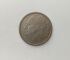 PAYS SCANDINAVES Lot de trois pièces de monnaie scandinaves en bronze et cupronickel, comprenant : -une pièce danoise d'1 øre Frédéric VIII frappée en 1907, avec au droit, le monogramme du roi du Danemark, Frédérick VIII (règne : 1906-1912) surmonté d'une couronne dans le champ ; et au revers, la valeur monétaire à l'intérieur d'un quadrilobe gothique surmonté de grènetis, et le nom de l'État émetteur « KONGERIGET DANMARK » (Royaume du Danemark) et la date de frappe sur le tour.Tranche lisse.Diam. : 1,6 cm ; Poids : 2 g. -une pièce norvégienne de 5 øre Olav V, frappée en 1962, au portrait du roi de Norvège Olav V (règne : 1975-1991) avec l'attribution latine « OLAV V R[EX] » (le roi Olav V) au droit ; et au revers un élan de profil, au-dessus du symbole de l'atelier de frappe Den Kongelige Mynt. Tranche lisse. Légères traces d'oxydation. Diam. : 2,7 cm ; Poids : 8 g. -une pièce norvégienne d'1 krone Olav V frappée en 1961, au portrait du roi de Norvège Olav V (règne : 1975-1991) avec l'attribution latine « OLAV V R[EX] » (le roi Olav V) au droit ; et au revers, un cheval de race Fjord, au-dessus du symbole de l'atelier de frappe Den Kongelige Mynt.  Tranche cannelée. Griffures. Diam. : 2,5 cm ; Poids : 7 g.Invendu135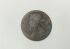 COMMONWEALTHLot de six pièces de monnaie anglo-saxonnes en bronze, divisionnaires du Livre sterling britannique et des dollars nord-américains (États-Unis, Canada). Détail : -une pièce de monnaie britannique - comme l'indique l'inscription latine "BRITT" au droit - très effacée par l'usure. Il s'agit probablement d'un demi-penny Victoria, frappé en 1882, avec l'effigie probable de la reine Victoria (règne : 1837-1901) au droit ; et une représentation probable de Britannia, assise de profil, tenant un trident et un bouclier avec un phare en arrière-plan et un navire au premier. Tranche lisse. Pièce de monnaie fortement usée, inscriptions illisibles. Quelques traces d'oxydation. Diam. : 2,6 cm. -un demi-penny britannique Edward VII frappé par Georges William DE SAULLES (1862-1903) en 1906. Au droit, est gravé le portrait de l'autorité émettrice, le roi Edward VII (règne : 1901-1910) de profil, suivi du monogramme du médailleur-graveur "DS" pour "DE SAULLES" - le tout surmonté de l'inscription latine « EDWARDUS VII DEI GRA[TIA] BRITT[ANNIARUM] OMN[IUM] REX FID[EI] DEF[ENSOR] IND[IAE] IMP[ERATOR] » (Edward VII, par la grâce de Dieu, roi de toutes les Bretagnes, défenseur de la foi, empereur des Indes). Au revers figure Britannia, casquée, armée d'un trident et parée d'un bouclier. Tranche lisse. Usure et traces d'oxydation. Diam. : 2,5 cm ; Poids : 5,67 g. -un pièce canadienne  de 1 cent Victoria, frappé en 1901, avec le portrait de la reine Victoria (1837-1901) de profil au droit, surmonté de l'inscription latine  « VICTORIA DEI GRATIA REGINA » (Victoria, reine par la grâce de Dieu) ; et au revers la valeur monétaire et la date de frappe dans une guirlande de feuilles d'érables.Tranche lisse. Diam. : 2,55 cm ; Poids : 5, 67 g. -deux pièces américaines de 1 cent, frappées respectivement en 1894 et en 1905, avec l'effigie allégorique de la Liberté, portant une coiffe d'Amérindien sur laquelle est écrit en anglais « LIBERTY » (Liberté), au droit ; et au revers, la valeur monétaire, entouré d'une couronne de chêne enrubannée avec des flèches et surmontée d'un écusson aux armes des États-Unis d'AmériqueTranche lisse. Usures d'usage. Patine légèrement tachée. Diam. : 1,9 cm ; Poids : 3,11 g. -une pièce américaine de 1 cent Abraham Lincoln, frappée en 1913, avec le portrait du président des États-Unis d'Amérique, Abraham LINCOLN (1860-1865) au droit, accompagné du terme « LIBERTY » (Liberté) à gauche, et de la date de frappe et du monogramme de l'atelier de frappe (« D » pour l'United States Mint de Denvers) à droite. Au droit, sur la partie haute du tour, une des devises de la république fédérale des États-Unis d'Amérique figure en anglais : « IN GOD WE TRUST » (en Dieu nous croyons). Au revers, la valeur monétaire (ONE CENT) et le pays émetteur (UNITED STATES OF AMERICA) sont renseignés dans le champ, entre deux épis de blé ; et sont accompagnés d'une autre devise de la république américaine, en latin : « E PLURIBUS UNUM » (de plusieurs, un[e] seul[e entité] »). Tranche lisse. Usures d'usage. Diam. : 1,9 cm ; Poids : 3,11 g.Invendu136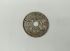 MOYEN-ORIENT Lot de cinq pièces arabes, comprenant : -trois pièces en cupronickel de 10 millièmes Hussein Kamal (sultan égyptien de 1914 à 1917), frappées en 1917.  D/ Inscription en écriture naskhi dans le champ, renseignant sur l'identité de l'autorité émettrice (Hussein Kamal), la date de frappe (1917, selon le calendrier grégorien ; 1335 selon le calendrier hégirien). Inscription en écriture naskhi sur la partie basse du champ : « Sultan d'Egypte en 1333 ». Des grènetis ornent le tour. R/ Inscription en écriture naskhi sur la partie supérieure du champ avec traduction anglaise sur la partie inférieure du champ « TEN MILLIEMES ». La valeur de la monnaie est écrite au centre, avec sa traduction en arabe. Le monogramme de l'atelier britannique de frappe « Kings Norton Metal Company », est présent sur la partie basse du tour. Comme au droit, des grènetis ornent le tour. Pièce percée au centre. Tranche lisse. Diam. : 2,6 ; Poids : 6 g. -une pièce en nickel de 20 para Mehmed V, frappée en 1913. D/ Dans le champ, entouré d'un grènetis, tughra du sultan ottoman Mehmed V Read (sultanat : 1909-1918) à gauche, suivie de la signature « RESHAT » à droite. La date de frappe est renseignée en arabe sur la partie basse du champ : « 4[ème] année [du sultanat, i.e. 1913] ». La devise « Liberté, Égalité, Justice » en arabe, figure sur la partie haute du tour. Un épi de blé et un rameau d'olivier noués ensemble, ornent la partie basse du tour. Des grènetis sur le tour extérieur, agrémentent l'ensemble. R/ La valeur monétaire (20 Para) renseignée en arabe dans le champ, et mise en valeur par un croisant en annelets.  Sur la partie haute du tour, l'inscription arabe « Frappé à Constantinople » est séparée par le nom de l'État émetteur, figurant au sommet : « État ottoman ». La date du début du sultanat, selon le calendrier hégirien (1327, i.e. 1909), figure dans un cartouche orné d'un rameau d'olivier et d'un épi de blé. Tranche lisse. Diam. : 2,1 cm ; Poids : 4,1 g. -un pièce en bronze de 5 centimes Muhammad al-Hadi, frappée en 1903. D/ Dans le champ, une inscription en naskhi indique le nom de l'autorité émettrice « Muhammad al-Hadi Bey », l'État de circulation de la monnaie « Tunisie », la valeur monétaire « Cinq centimes » et l'année de frappe selon le calendrier hégirien « année 1321 ».  Un rameau de laurier est représenté sur la partie gauche du tour, et un rameau d'olivier sur la partie droite. Des grènetis sur le tour extérieur agrémentent l'ensemble. R/ Traduction en français des éléments indiqués au droit, dans le champ, avec monogramme de l'atelier de frappe (A pour Paris).  Tranche lisse. Diam. : 2,5 cm ; Poids : 5 g.Invendu137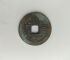 CHINE Lot de trois pièces de monnaie épigraphique en laiton, comprenant : -un tong bao, frappé sous le règne de l'empereur chinois JIAQING (règne : 1796-1820).D/ Inscription en caractères traditionnels chinois : «  JIAQING TONG BAO ».  R/ Mention du nom de l'atelier de frappe en caractères mandchous : « BOOCHIOWAN » (Ministère du revenu, Pékin).Tranche lisse. Pièce percée en carré au centre. Quelques traces d'oxydation. Diam. : 2,4 cm ; Poids : 4,03 g. -un tong bao, frappé sous le règne de l'empereur chinois QIANGLONG (règne : 1735-1796). D/ Inscription en caractères traditionnels chinois : « QIANLONG TONG BAO ».R/ Mention du nom de l'atelier de frappe en caractères mandchous : « BOOCHIOWAN » (Ministère du revenu, Pékin).Tranche lisse. Pièce percée en carré au centre. Quelques traces d'oxydation. Quelques manques et usures d'usage. Diam. : 2,4 cm ; Poids : 4,23 g. -un tong bao, frappé sous le règne de l'empereur chinois TANG XUANZONG (685-762), et plus précisément sous l'ère Kaiyuan (713-741). Pièce épigraphique uniface, contenant au droit, des sinogrammes : « Kaiyuan tongbao ». Tranche lisse. Traces d'usure. Pièce percée en carré au centre. Diam. : 2,5 cm ; Poids : 3,58 g.Invendu138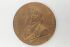 Lots de quatre pièces commémoratives au nom de célèbres compositeurs français du XIXe siècle. Détail : -une médaille en bronze doré, frappée par Johann Jakob LAUER (1806-1865), avec au droit, le portrait du compositeur franco-polonais Frédéric François CHOPIN (1810-1849) ; et au revers, les lieux et dates de vie et de mort du compositeur en allemand, dans une couronne de laurier : « GEDOREN ZU ZELAZOWA 8. FEBRUAR 1810 - GESTORBEN ZU PARIS 17. OKTOBER 1849 » (Né à Zelazowa le 8 Février 1810 - Mort à Paris le 17 octobre 1849). Tranche lisse. Diam. : 5 cm ; Poids : 41,02 g. -une médaille en bronze gravée par Adrien Hippolyte VEYRAT (1803-1883), au portrait du compositeur français Nicolo ISOÜARD (1773-1818). Tranche lisse. Légères griffures. Diam : 4,1 cm ; Poids : 36,88 g. -une médaille en bronze gravée par Jacques-Jean BARRE (1793-1855) en 1826, avec au droit, le portrait du compositeur français François-Adrien BOIELDIEU (1775-1834), suivi de l'inscription en français « HONNEUR AU TALENT » et de la signature du graveur-médailleur entre une lyre renversée et un parchemin, sur lequel est inscrit des oeuvres qui ont fait la renommée du compositeur français « BENIOWSKI - LE CALIFE - LA DAME BLANCHE ». Au revers, sont renseignés le nom du compositeur, son lieu et sa date de naissance, ainsi que la date de frappe. Un écusson aux armes de Rouen dans une couronne de laurier et de chêne, agrémente l'ensemble. Tranche lisse. Quelques traces d'oxydation au revers. Diam. : 4,5 cm ; Poids : 40,37 g. -une médaille en cuivre, gravée par Adrien Hippolyte VEYRAT (1803-1883) en 1822, avec au droit, le portrait du compositeur français d'Étienne Nicolas MÉHUL (1768-1817) ; et au revers, le nom des oeuvres majeures du compositeur français sont inscrites dans le champ, autour d'une lyre, avec la date de frappe (1822), sa date et son lieu de naissance et sa date et son lieu de mort. L'ensemble est entouré d'une couronne de fleurs. Tranche lisse. Platine légèrement tachée au droit. Diam. : 4,1 cm ; Poids : 38,52 g.Invendu139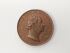 Lot de trois pièces commémoratives au nom de célèbres compositeurs allemands du XIXe siècle. Détail : -une médaille en bronze gravée par Anton SCHARFF (1845-1903), représentant au droit, le portrait du compositeur allemand Johannes BRAHMS (1833-1897), accompagné au revers d'une branche agrémentée d'une inscription en allemand : « Zum 60. Geburtstage 7. Mai 1893 » (« pour ses 60 ans, le 7 mai 1893 ») et du nom des commanditaires sur le tour « Die Gesellschaft der Musikfreunde in Wien » (« La société des amis de la musique à Vienne »)Tranche lisse. Diam. : 5,8 cm ; Poids : 62,05 g. -une médaille en bronze doré, gravée par Johann Jakob LAUER (1806-1865), au portrait du compositeur allemand Carl Maria VON WEBER (1786-1826). Tranche lisse. Platine légèrement décolorée. Diam. : 5 cm ; Poids : 41,24 g. -une médaille en bronze gravée par Angelica FACIUS (1806-1887) vers 1831, avec au droit, un portrait du compositeur allemand Carl Friedrich ZELTER (1758-1832) accompagné du nom des commanditaires et de la date de la commande : « V[ON] SEIN[EN] VEREHR[N] AM 11 DEC[EMBER] 1831 » (par ses admirateurs, le 11 Décembre 1831). Tranche lisse. Patine légèrement décolorée par endroit. Quelques traces d'oxydation au revers et sur la tranche. Diam. : 3,58 cm ; Poids : 25,59 g. On joint trois autres médailles de compositeurs tchèque, hongrois et autrichien. Détail : -une médaille en bronze frappée par ANTREK (XIXe siècle), au portrait du compositeur tchèque Bedich SMETANA (1824-1884), de profil (figure en bas-relief), accompagné d'une inscription en tchèque au revers, surlignée par deux rameaux d'olivier : « NA POCEST TVURCE CESKE HUDBY NESMRTELNEHO BASNIKA TONU ZAKLADAELE SLAVY CESKE ZPEVOHRY VELIKEHO CECHA », et d'une autre formule sur le tour : « K ODHALENI POPRSI MISTROVA V NARODNIM DIVADLE Y PRAZE 1894 » Tranche lisse. Diam. : 5,05 cm ; Poids : 45,27 g. -une médaille en bronze représentant au droit, le buste du compositeur hongrois Franz LISZT (1811-1886). Tranche lisse. Platine légèrement tachée. Diam. : 2,7 cm ; Poids : 9,64 g. -une médaille en bronze gravée par PEUVRIER (XIXe siècle) en 1825, au portrait du compositeur autrichien Johann Nepomuk HUMMEL (1778-1837), accompagné de l'inscription française  sur le tour : « J[OHANN] N[EPOMUK] HUMMEL NÉ À PRESBOURG [aujourd'hui, BRATISLAVA] EN 1778), et au revers, du nom des commanditaires et de la date de frappe : « LES ARTISTES ET AMATEURS FRANÇAIS À HUMMEL. PARIS 1825. ». Tranche lisse. Diam. : 4,2 cm ; Poids : 37,29 g.Invendu140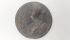 Ensemble de cinq médailles récompensant des chanteuses d'opéra célèbres aux XVIIIe et XIXe siècles. Détail : -une médaille en bronze, représentant au droit, le portrait en bas-relief de la soprano italienne Angiola VOGLIA (XVIIe-XVIIIe siècle), vêtue à l'antique, avec son nom sur le tour ; et au revers, un nu féminin en bas-relief qui serait une représentation d'Andromède libérée de ses chaînes, se reposant sur un nuage avec le rocher sur lequel elle était enchaînée et à côté, le monstre envoyé par Poséidon qui émerge des eaux - suivi de la locution latine  « PRETIUMQ[UE] ET CAUSA LABORIS ». Médaille percée sur la partie supérieure. Diam. : 5,8 cm ; Poids : 83,13 g. -une médaille en bronze frappée en 1826, avec au droit, un portrait en bas-relief de la contralto italienne Rosa MARIANI (1799-1864), suivi de l'inscription italienne « Rosa Mariani Alunna delle Grazie » ; et au revers, la représentation d'une lyre dans une couronne de laurier sur un piédestal, accompagnée de l'inscription « G.G.D.S.F » et de la date de frappe en chiffres romains. Tranche lisse. Légères entailles sur les plats et la tranches sans incidence. Diam. : 5,45 cm ; Poids : 86,20 g. -une médaille en étain au portrait de la soprano suédoise, Jenny LIND (1820-1887), vue de trois quarts, d'après la lithographie de Henri Auguste PINGOT (XIXe siècle), intitulée « Jenny Lind - the northern  nightingale » (1840-1860) - signée « A & M » au droit. Au revers, est gravée une lyre surmontée d'un rossignol - en référence à Jenny LIND, surnommée le « rossignol suédois » - entourée de pivoines. La locution latine « NESCIT OCCASUM » (« qui ne connaît pas le déclin », référence à l'insigne suédois de l'ordre royal de l'Étoile polaire) agrémente l'ensemble. Tranche lisse, mais abîmée. Griffures et coups. Diam. : 3,8 cm ; Poids : 14,20 g. -une médaille en bronze gravée par NESTI, au portrait de de la soprano italienne Giuditta PASTA (1797-1865) [droit], accompagné de l'inscription italienne « TITOLATA NEL MDCCCXXIX [i.e. 1829] PRIMA CANTATICE DI CAMERA DI S.M.I.R.A.P. » [revers]. Tranche lisse. Griffures. Diam. : 4,35 cm ; Poids : 43,23 g. -une médaille en bronze à couronne de laurier, frappée en 1829, récompensant la soprano italienne Giuditta PASTA (1797-1816), comme l'indique l'inscription italienne au revers : « A GIUDITTA PASTA MEL MAGISTERO DEL CANTO PER GIUDICIO D ITALIA NELL ARTE DEL GESTO PER CONSENSO DI FRANCIA MARAVIGLIOSA I SOCI DEL CASINO DI BOLOGNA GRATI PLADENIT 1829 ». Tranche lisse. Légères traces d'oxydation et marques au droit. Quelques coups sur la tranche. Diam. : 4,2 cm ; Poids : 46,44 g.10141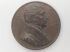 Ensemble de quatre médailles de personnages illustres occidentaux, comprenant : -une médaille en bronze frappée par Fr. Ch. GAUNOIS (XIXe siècle) en 1824, représentant le général Gilbert DU MOTIER DE LA FAYETTE (1757-1834), de profil, au droit ; et au revers, une couronne en feuilles de chêne dans laquelle est ciselée une inscription en anglais : « THE DEFENDER OF AMERICAN AND FRENCH LIBERTY 1777-1824. BORN IN CHAVANIAC THE 6 SEPTEMBER 1757. » (le défenseur de la liberté américaine et française 1777-1824. Né à Chavaniac le 6 septembre 1757). Tranche lisse.Diam. : 4,6 cm ; Poids : 48,30 g. -une médaille en bronze au nom de l'empereur Aurélien, avec la représentation d'un personnage de bande-dessinée au droit ; et au revers, une représentation du dieu romain Jupiter trônant sur l'Olympe, accompagnée de la locution latine :  « JUPPITER CUSTOS » (« Le gardien Jupiter »). Diam. : 3,2 cm ; Poids : 10,74 g. -une médaille en bronze réalisée d'après Lorenzo FRAGNI (1548-1619), représentant au droit, le pape Grégoire XIII (pontificat : 1572-1585), de profil, accompagné de l'inscription latine « GREGORIUS XIII PONT[IFEX] OPT[IMUS] MAXIMUS » ; et au revers, une tête de bélier avec la date de l'instauration du calendrier grégorien (bulle papale Inter gravissimas, 24 février 1582) : « ANNO RESTITUTO MDLXXXII ». Tranche lisse. Diam. : 3,8 cm ; Poids : 30,63 g. Source : CAMPS CAZORLA Emilio, « Inventario del Museo Lázaro Galdiano (1948-1950) », Madrid, 1950 ; CANO CUESTA Marina, « La medalla papal en las colecciones públicas madrileñas », vol. 1, Madrid, 2012, p. 122.-une pièce commémorative en plomb, avec au droit, le portrait de Charles V VAN HABSBURG (empereur allemand, roi d'Espagne), dit Charles QUINT (règne : 1520-1558), en toge romaine et couronne de laurier, accompagné de l'inscription latine « IMP[ERATOR] CAES[AR] CAROLUS V AUG[USTUS] » (L'empereur Charles V César Auguste) ; et au revers, une représentation de deux figures antiques, suivie de la locution latine « SALUS AUGUSTA » et « PADUS MII ». Griffures et usures. On joint une médaille fortement usée, aux inscriptions et figures partiellement effacées. Au droit, un portrait de profil non-identifiable est gravé en bas-relief, suivi d'une inscription latine incomplète « MICHAEL ZERBUS MENSIS AETAT SUE XXV ». Au revers, une figure féminine se détache d'un vaste ensemble architectural. Tranche biseautée. Diam. : 5,25 cm ; Poids : 43,34 g.Invendu142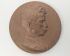 Lot de quatre pièces commémoratives au nom de célèbres compositeurs italiens du XIXe siècle. Détail : -une médaille en bronze frappée par Christoph Carl PEEUFFER (1801-1861) et G. LOOS HIR (XIXe siècle) en 1829, représentant au droit, le portrait du compositeur italien Gaspare Luigi Pacifico SPONTINI (1774-1851) en bas-relief, de trois quarts, suivi de la locution latine : « SPONTINIO EQUITI CLARO PRIMO MUSICI AGONIS SUIDIRECTORI », du lieu et de la date de frappe, ainsi que du nom des graveurs-médailleurs. Au revers, une inscription latine est gravée dans le champ, soulignée par couronne de laurier sur laquelle sont suspendues des médailles officielles (titre de ses compositions musicales) : « VESTALIS / CORTES / OLYMPIA / NURMAHAL / ALCIDOR / AGNES [VON HOHEN]STAUF[EN] / MILTON / CET.» Tranche lisse. Diam. : 5,15 cm ; Poids : 72,41 g. Un exemplaire est conservé à Paris, au musée Carnavalet, numéro d'inventaire : ND4701. -une médaille en cuivre frappée par Eugène-André OUDINÉ (1810-1887), au portrait du compositeur italien Louis Charles Zénobi Salvador CHERUBINI (1760-1842) [droit], accompagné d'une brève biographie au revers : « NÉ A FLORENCE 8 SEPT[EM]BRE 1760 DÉMOPHON  MÉDÉE LODOISKA  LES DEUX JOURNÉES ACHILLE A SCYROS  FANISKA LES ABENCERRAGES  ALI BABA  &  MESSE DE REQUIEM  MESSE DU SACRE SURINTENDANT DE LA MUSIQUE DU ROI DIRECTEUR DU CONSERVATOIRE 1822-1842 MEMBRE DE L'INSTITUT COMMANDEUR DE LA LÉGION D'HONNEUR MORT A PARIS 15 MARS 1842 »Tranche lisse. Le type métal utilisé (cuivre) est ciselé sur la tranche. Diam. : 5,25 cm ; Poids : 64,34 g.-une médaille frappée par A. FARNESI, au portrait du compositeur italien Alfredo CATALANI (1854-1893), accompagné d'une inscription au revers, entourée d'une couronne de laurier enrubannée de la devise « ELDA DEJANICE EDMEA LORELLEY VALLY EROELEAND », suivi de la date de naissance et de mort du compositeur. Tranche lisse. Quelques coups. Diam. : 5,5 cm ; Poids : 86 g. -une médaille en bronze gravée par Gaetano CALVI (XIXe siècle) représentant au droit, le buste du compositeur italien Alfredo PIATTI, de 3/4, suivi d'une date inscrite en italien, sur la partie inférieure du tour « XVI XVIII SETTEMBRE MDCCCXCVII » (1897). Tranche lisse. Griffures et très légères marques d'oxydation. Diam. : 5 cm ; Poids : 57,24 g.10143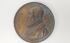 Lot de trois médailles en bronze, frappées au XIXe siècle et attribuées au compositeur flamand Roland DE LASSUS DE LATTRE (1520-1595). Détail : -VEYRAT Adrien Hippolyte (1803-1883)D/ Figure de profil en bas-relief dans le champ, représentant le buste de Roland DE LASSUS DE LATTRE (1520-1595), d'après Émile WAUTERS (1846-1933). Identité du sujet déclinée sur le tour intérieur. Noms du peintre et du graveur-médailleur inscrits en bas à droite. L'ensemble est ornée d'une frise sur le tour extérieur. R/ Dans la partie supérieure du champ se trouve une citation dans cartel, surmonté d'un écusson : « Un grand homme est de tous les âges et la reconnaissance est de tous les instants. Ad Mathieu ». Dans la partie inférieure, une inscription en français précise les dates et lieux de naissance et de mort du compositeur flamand. L'ensemble est ornée d'une frise sur le tour. Tranche plate. Diam. : 5,5 cm. -JOUVENEL Adolphe (1798-1867) D/ Figure de profil en bas-relief dans le champ, représentant Roland DE LASSUS DE LATTRE (1520-1595). Portrait dont l'identité du sujet est déclinée sur la partie gauche du tour. La partie droite précise l'année et le lieu de naissance du compositeur flamand. R/ Une biographie synthétique de Roland DE LASSUS DE LATTRE est renseignée dans le champ. Pièce signée au droit, en bas à droite. Tranche lisse. Quelques traces d'oxydation au droit. Diam. : 4,6 cm. -SIMON Jean-Henri (1752-1834)Pièce frappée au premier quart du XIXe siècle. D/ Figure de profil en bas-relief dans le champ représentant Roland DE LASSUS DE LATTRE (1520-1595). Une inscription sur le tour renseigne l'identité du sujet représenté : « ORLAND[E DE] LASSUS ».  R/ Inscription latine dans le champ : « NATUS [FUIT] MONTIBUS HANNON AN[NO] MDXX. OBIIT AN[NO] MDXCII. » reprenant le lieu de naissance et les dates de naissance et de mort du compositeur flamand (trad. : « né à Mons en 1520, mort en 1593 »). Signature du graveur-médailleur présente au droit, sur le tour, en bas à droite. Tranche lisse. Quelques traces d'oxydation. Diam. : 4,7 cm ; Poids : 43,14 g.Invendu144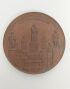 Ensemble de dix pièces commémoratives en bronze portant sur des événements historiques ayant eu lieu en Europe au XIXe siècle (inaugurations, congrès, prix). Détail : -une médaille d'inauguration gravée par Christian SCHNITZSPAHN (1829-1877). Au droit, une représentation d'un ensemble monumental reprenant la configuration du Lutherdenkmals à Worms - avec en son centre, la figure de Martin LUTHER (1483-1546) -, surmontée de la fameuse citation de Martin LUTHER devant la Diète de Worms, en 1521 : « HIER STEHE ICH - ICH KANN NICHT ANDERS GOTT HELFE MIR - AMEN » (« Ici, je me tiens - Je ne peux faire autrement - Que Dieu me vienne en aide - Amen »). Au revers, une reprise du cantique le plus connu de Martin LUTHER (1483-1546), rédigé entre 1527 et 1529 : « EIN' FESTE BURG IST UNSER GOTT EIN' GUTE WEHR UND WAFFEN » (« Notre Dieu est une forteresse, une épée et une bonne armure »), dans un vitrail quadrilobe. Le nom des architectes à l'origine de ce monument est renseigné sur la partie inférieure du tour : « ENTWORFEN U[ND] BEGONNEN V[ON] E[RNST] RIETSCHEL AUSGEFÜHRT V[ON] A[DOLF VON] DONNDORF U[ND] G[USTAV ADOLPH] KIETZ» [« conçu et commencé par Ernst RIETSCHEL (1804-1861), réalisé par Adolf VON DONNDORF (1835-1916) et Gustav Adolph KIETZ (1824-1908)]. Tranche lisse. Patine légèrement usée. Quelques traces d'oxydation. Diam. : 6 cm ; Poids : 93,40 g. -une médaille de récompense canine gravée par Eduard DURUSSEL (1842-1888), représentant au droit, un chien de profil, surmonté de l'inscription allemande : « INTERNATIONALE HUND-AUSTELLUNG ZURICH » (Concours canin international de Zurich) ; et au revers, une couronne de laurier orné de deux médaillons à tête de chien. Tranche lisse. Patine légèrement tachée. Diam. : 4 cm ; Poids : 26,46 g. -une médaille aux armes de la Belgique - écusson encadré de part et d'autre, par deux griffons tenant une banderole à la devise « IN FIDE CONSTANS » - commémorant le premier congrès musical à Malines organisé par la Société Royale Réunion Lyrique sous le patronage de sa majesté le roi Léopold II en 1881, comme l'indique les inscriptions au revers. Tranche plate. Un petit coup au droit, sur le plat. Diam. : 4,9 cm ; Poids : 38,50 g. -une médaille d'inauguration de la salle de l'Harmonie royale Ville de Maastricht, le 6 février 1855, avec le nom des commanditaires au revers. Tranche lisse. Traces d'oxydation au droit.  Diam. : 5 cm ; Poids : 54,89 g. -une médaille de célébration du premier anniversaire de l'Association de chant germano-flamand gravée par Joseph-Pierre BRAEMT (1796-1864). Au droit, deux allégories musicales (homme avec harpe et femme avec lyre) posées sur un piédestal avec écusson aux armes de la Belgique et bandeau à la devise « L'UNION FAIT LA FORCE » - dont le vieux barde à la harpe serait une représentation allégorique de l'association de chant germano-flamand  et la femme à la lyre, celle de la Belgique. L'ensemble est surmonté d'une inscription en néerlandais « VLAEMSCH-DUITSCH ZANGVERBOND » (« Association de chant germano-flamand »), nom d'une association fondée en 1846 par Prudens VAN DUYSE (1804-1859) Robert Julien VAN MALDEGHEM (1806-1893), Evarist VAN MALDEGHEM (1808-1875) et Johan Michiel DAUTZENBERG (1808-1869). En arrière-plan, figurent des représentations de monuments emblématiques de la ville de Gand, lieu de fondation de la Vlaemsch-Duitsch Zangverbond (à gauche l'église Saint-Pierre ; à droite, la cathédrale Saint-Bavon avec son beffroi et l'église Saint-Nicolas). Au revers, est ciselée une inscription entre deux culs-de-lampe : « EERSTE VERJARINGSFEEST GEVIERD TE GEND OP DEN XXVII=XXVIII JUNY MDCCCXLVII » (« Première fête d'anniversaire célébrée à Gand, le 27-28 Juin 1847 »). Sur la partie supérieure du champ, une lyre sur deux branches en croix (l'une de chêne, l'autre de laurier) forme le premier cul-de-lampe. Le second est formé d'un écusson aux armes de la ville de Gand sur deux trompettes en croix arborant les armes de la ville de Cologne à gauche, et de la ville de Bruxelles à droite. Tranche lisse. Traces d'oxydation au revers.  Diam. : 6 cm ; Poids : 83,42 g. -une médaille du congrès scientifique de France de 1848 gravée par M. ROUX (XIXe siècle). Au droit, un écusson aux armes de la ville de Marseille entouré d'une couronne de feuilles de chêne, avec inscription latine ciselée sur le ruban « MASSILIA CIVITAS » (« Ville de Marseille ») encadré par deux inscriptions de part et d'autre : « CONGRÈS SCIENTIFIQUE DE FRANCE » + « M. A[RCISSE] DE CAUMONT [1801-1873] PRÉSIDENT GÉNÉRAL - 14.me SESSION . MARSEILLE SEP[EM]BRE 1848 ». Au revers, est gravée une allégorie en pied, des arts, des sciences et des lettres, avec ses attributs (figure en bas-relief). Tranche lisse. Diam. : 5 cm ; Poids : 62 g. -une médaille pour le prix de l'association de gymnastique de Sienne en 1892. Tranche lisse. Traces d'oxydations. Diam. : 3,8 cm ; Poids : 22,96 g. -une médaille d'inauguration d'un théâtre en 1821, frappée par GOETZE. Au droit, un portrait de Friedrich Wilhelm III (1770-1840), de profil, tête et col nus, dans le champ, suivi de l'inscription latine « BOR REX MUSARUM FAUTOR ». Au revers, un théâtre en bas-relief est représenté, surmonté de l'inscription latine : « THEATRUM ODEUM BEROLINI IN GENDIO CONSUMTA ». Tranche lisse. Très légères marques d'oxydation. Diam. : 3,4 cm ; Poids : 25,75 g. -une médaille d'un festival en 1881 gravée par Michel VERMEIREN (1842-1926), avec au droit, une représentation d'instruments et d'une partition d'un orchestre symphonique posés sur une couronne de laurier, encadrée par les inscriptions : « HARMONIE MAATSCHAPPIJ DE VRIJI ANTWERPEN S MUZIKALE KRING » et « FESTIVAL » ; et au revers, un écusson aux armes de la ville d'Anvers, surligné par une couronne de laurier, avec la date du festival : « 14 AUGUSTI 1881 ». Tranche lisse. Quelques traces d'oxydation au droit. Diam. : 5 cm ; Poids : 49,20 g. -une médaille pour un congrès musical à Orléans le 8 mai 1837 gravée par Charles PENSÉE (1799-1871) et Armand Auguste CAQUÉ  (1795-1881), avec au droit, un portrait de Jeanne D'ARC (1412-1431), de profil (bas-relief) - dans le goût du « Tableau des échevins » conservé au Musée Historique et Archéologique de l'Orléanais, et de Claude VIGNON (1593-1670) -, accompagnée de la date de la levée du siège d'Orléans « 8 MAI 1429 ». Tranche lisse. Patine légèrement usée. Quelques traces d'oxydation. Diam. : 4,5 cm ; Poids : 44,51 g.30145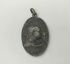 Lot de trois médaillons religieux (catholicisme), dont : Un médaillon aux effigies du pape PIE XI à l'avers et de Joannes BOSCO au revers, avec inscriptions latines sur les tours. Tranche lisse. Haut. : 4 cm ; Larg. : 2,5 cm. Un autre, attribué à LASSERRE Firmin Pierre (1870-1943), représentant le Christ avec le sacré-coeur à l'avers, et au revers, une Vierge à l'enfant surmontée de l'inscription latine « MATER BONI CONSILII » (Mère du bon conseil) Tranche lisse. Quelques traces d'usure. Diam. : 1,8 cm ; Poids : 5 g.Invendu146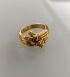 Bague en or jaune à motifs de stries et de deux volutes pavées de brillantsPoids : 7,90 grInvendu147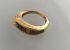 Bague en or jaune 18k serti de citrines et améthystes Poids brut : 5,35 gr180148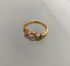 Bague à motif de mailles en or jaune 18k orné de deux petites lignes de brillantsPoids brut : 4,19 gr140149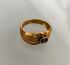 Bague en or jaune 18k serti d'une pierre bleue et lignes de diamantsPoids brut : 4,62 gr160150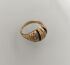 Bague boule en or jaune 18k orné de lignes de brillants et de deux rangs d'émailPoids brut : 4,36 gr140151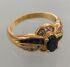 Bague en or jaune 18k serti d'un petit saphir dans un double entourage de diamants et saphirs calibrésPoids brut : 4,90 gr190152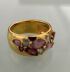 Bague en or jaune 18k serti de pierres roses et violettes, marquée FERAUDPoids brut : 8,57 gr270153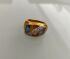 Bague en or jaune 18k serti de deux pierres bleues claires et ligne de brillants Poids brut : 11,89 gr370154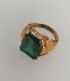 Bague en or jaune 18k orné d'une pierre verte Poids brut : 6,50 gr220155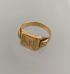 Chevalière en or jaune 18k, chiffréePoids brut : 4,98 gr170156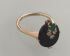 Bague en or jaune 18k serti d'une onyx et pavage de trois brillants et petites émeraudesPoids brut : 3,22 gr100157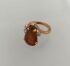 Bague en or jaune 18k serti d'une pierre de type citrine foncée en goutte et trois petits brillantsPoids brut : 5,70 gr120158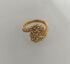 Bague en or jaune 18k serti de petits brillants en quinconcePoids brut : 5,12 gr180159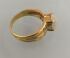 Bague en or jaune 18k serti d'une opale épaulée de trois lignes de deux petits diamants Poids brut : 8,23 gr270160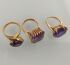 Trois bagues en or jaune 18k, ornées d'améthystesPoids brut : 21,35 gr440161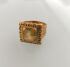 Bague en or jaune 18k serti d'une pierre jaune de type citrine dans une monture ajouréePoids brut : 7,39 gr200162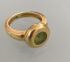 Bague en or jaune 18k serti d'une pierre verte Pois brut : 7,64 gr250163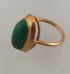 Bague en or jaune 18k serti d'une malachite en cabochonPoids brut : 5,07 gr120164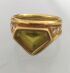 Bague triple joncs en or jaune 18k serti d'une citrinePoids brut : 9,68 gr260165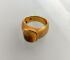 Bague jonc en or jaune 18k serti d'une pierre jaune en cabochon et petits brillants en serti clos dans la monturePoids brut : 10,22 gr300166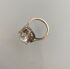 Bague en or gris 18k serti d'un faux diamantPoids brut : 4,48 gr130167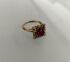 Bague en or gris 18k serti d'une pierre rouge dans un entourage de petits brillants Poids brut : 3,28 gr110168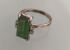 Bague en or gris 18k serti d'une pierre verte et de quatre petits brillantsPoids brut : 3,71 gr130169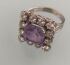 Bague en or gris 18k serti d'une améthyste dans un entourage de brillants Poids brut : 6,51 gr230170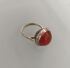 Bague en or gris 18k serti d'un cabochon d'ambrePoids brut : 5,87 gr120171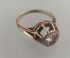 Bague en or gris 18k et platine serti d'un solitaire d'environ 0,75 caratsPoids brut : 3,85 gr400172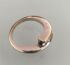 Bague en or gris 18k pavé de trois petits brillants Poids brut : 5,64 gr180173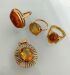 Trois bagues en or jaune 18k, ornées de pierres de couleur jaune et un pendentif en or jaune 18k orné d'une citrinePoids brut : 21,92 gr320174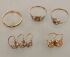 Lot en or jaune 18k comprenant : une alliance en or et pierres vertes, deux bagues en or et cinq boucles d'oreilles en or et perlesPoids brut : 4,29 gr(usures, manque une pierre verte)Vendu sur désignation, disponible au retrait à partir du 20/10.140175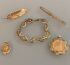 Lot comprenant : une broche feuille en or jaune, une broche épingle en or jaune avec perle, un bracelet en or jaune à maille octogonale ajourée, une médaille religieuse vierge Marie "11 mai 1931" et une broche monnaie papalePoids brut : 25,53 gr890176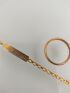 Une alliance et gourmette " Geneviève " en or jaune 18kPoids : 4,92 gr165177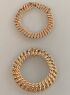 Deux bracelets en or 18 k, à maille américaine, fermoirs à lames avec chaînes de sûretéPoids : 40,82 gr(usures)1350178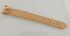 Bracelet en or jaune 18k à mailles, de forme ceinturePoids : 58 gr1930179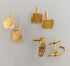 Lot de deux paires de boutons de manchette en or jaune 18 KPoids : 21 grOn joint une paire de boutons de manchette en plaqué or690180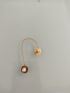 Un sautoir de col en or jaune 18 K orné de deux perles de culturePoids brut : 2.47 gr30181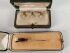 Trois boutons de col et une épingle à cravate ornés de perles80182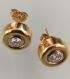 Paire de clous d'oreille en or jaune serti de diamantsPoids brut : 4,90 grInvendu183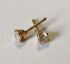 Paire de clous d'oreilles en orSertis chacun d'un diamant d'environ 0,1 ctPoids brut : 0,446 g(sans fermoirs)80184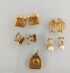 Quatre paires de clips en or jaune 18k, ornés de citrines et petites perles et une médaille en or jaune 18k Poids brut : 22,11 gr620185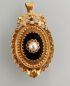 Pendentif porte souvenir en jaune 18k orné d'une plaque d'onyx et d'une perlePoids brut : 9,53 gr250186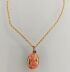 Pendentif en or jaune 18k et deux fleurs en corailPoids brut : 8,86 gr200187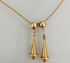 Pendentif en or jaune 18k orné de deux pendeloques en forme de triangles et boules, chaîne en or jaune Poids brut : 11,66 gr420188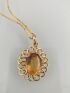 Pendentif en or jaune 18k orné d'une citrinePoids brut : 10,29 gr280189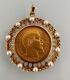 Pendentif orné d'une pièce de 20 francs or dans un entourage de petites perlesPoids brut : 19,98 gr670190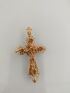 Croix en or jaune 18k orné d'une pierre jaune Poids brut : 6,44 gr190192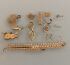 Lot de débris d'orPoids brut : 22,04 gr720193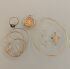 Lot débris orPoids brut : 13,90 gr450194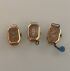 Lot de trois boitiers de montres en or jaune 18kPoids brut : 19,48 gr250195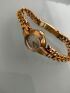 ZENITHMontre de dame en or jaune 18k Poids brut : 29,95 gr870196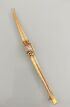 OMEGAMontre de dame en or jaune 18kPoids brut : 30,40 gr890197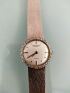 BERNEY-BLONDEAUMontre de dame en or gris 18k, le cadran serti de petits diamantsPoids brut : 34,33 gr1030198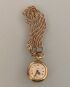 Montre de col et chaîne, en métal doréRegroupé199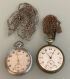 Deux montres de gousset et chaîne, en métal30200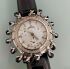 MEYERSMontre en acier, signée  Lady Diamond Cadran serti d'une double ligne de  diamants  et  de  breloques, Fond Nacre, Index diamants, Bracelet cuir800201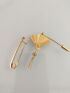 Épingle à cravate en métal doré ornée d'une éventail et épingle à nourrice en métal doré5202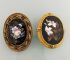 Deux broches à décor floral émaillé40203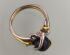 Bague double joncs en métal jaune et blanc serti d'une pierre noireRegroupé204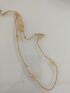 Chaîne à mailles ajourées en métal doré (accident)Poids : 6.66 gr10205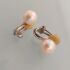 Lot de deux paires de clip d'oreilles sertis de perles dont une sertis de perles artificielles de la marque MAJORICAOn y joint une paire de boucles d'oreilles sertis de perles artificielles (manque les fermoirs)10206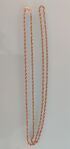 Chaine en métal maille cordeLongueur : 70 cmInvendu207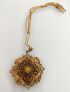 Pendentif en métal jaune, de forme carré, la monture ajourée, nielléeRegroupé208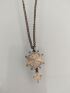 Croix huguenote en métalRegroupé209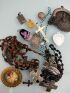 Lot de croix et médailles religieuses fantaisiesRegroupé210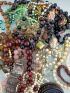 Lot de bijoux fantaisies90211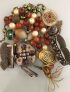 Lot de bijoux fantaisie10212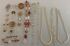 Lot de bijoux fantaisies On joint un lot de billets de banque et monnaies étrangères n'ayant plus de valeur fiduciaire20213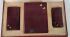 Ensemble comprenant un petit porte monnaie, un missel et un carnetRegroupé214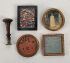 Quatre porte-photosDiam. : 7 cm et Haut. : 7,5 et 6,5 cmOn joint un sceau monogramme "AC"Haut. : 8,5 cm10215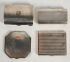 Deux étuis à cigarettes et deux poudriers dont un CHRISTIAN DIORLarg. : 8 cm100216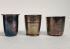 PUIFORCATDeux timbales en argent, poinçons minerve :- chiffrée "Victor", haut. : 8,5 cm, poids : 112,4 gr, (petits enfoncements)- chiffrée "BAD", haut. : 7,5 cm, poids : 92 gr, (enfoncements)On joint une timbale en métal argenté Haut. : 7,5 cm(enfoncements)90217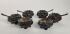 Six salerons avec quatre pelles à sel en argent, poinçon minerveHaut. : 4 cmPoids : 131 gr40218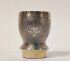 Timbale en argent et vermeil, ornée d'un médaillon, monogrammée GC Poinçon Minerve et d'orfèvrePoids 71,23 gr.Haut. : 9,5 ; Diam. : 6,5 cm40219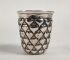 CHRISTIAN DIOR Une timbale en argent 835 mil. à décor repoussé de coeursSignée, poinçon charançon Haut. : 6,5 cmPoids : 110 gr100220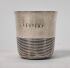 CHRISTOFLETimbale en argent, inscrite au nom de PatrickPoinçon Minerve et d'orfèvrePoids : 123,36 gr.Haut. : 6,5 ; Diam. : 6 cm60221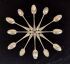 Douze cuillères en argent, modèle filet rubané et feuillagePoids : 219 gr.100221,1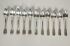 Réunion de 12 petite cuillères en argent, chiffrées , 6 modèles filet, 5 modèles uniplat. 252 gr120221, 2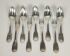 Quatre grands couverts en argent, modèle filet. On joint une cuillère au modèle. Chiffrés. Début XIXème. 797 gr.360221,3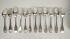 Six couverts en argent, modèle uniplat. Divers modèles, Chiffré. 715gr340221, 4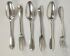 Trois couverts en argent modèle uniplat, chiffré pour deux couverts. Modèles disparates. XVIIIème (poinçons fermiers généraux) et début XIXème . 440 gr.310222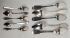 Cinq cuillères de table et cinq cuillères en argent modèle baguettePoids : 350 gr160223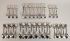 CHRISTOFLEPartie de ménagère en métal argenté, modèle Marly, comprenant : douze couverts de table, douze cuillères à entremets et onze fourchettes à entremets180224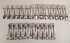 Partie de ménagère en métal argenté, modèle uniplat, comprenant : vingt fourchettes de table et quatorze cuillères de tableOn joint douze cuillères à entremets du même modèle60225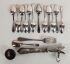 Douze cuillères à pamplemousse en métal argenté anglais de deux modèles différents On joint un manche à gigot, un passe-thé, une cuillère à crème en métal argenté anglais et une fourchette à entremet ERCUIS30226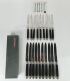 Ensemble de dix grands couteaux et neuf petits couteaux, manche en bois noirci et lame acierOn joint 6 porte-couteaux en porcelaine de Limoges120227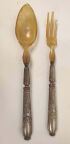 Couvert à salade en argent fourré et cornePoinçon MinerveLong. : 28,5 et 27,2 cm(manques)Invendu228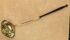 Cuillère à punch en vermeil et manche en bois noirciPoids : 63 grLong. : 37 cm(tordu et usures)On joint des ciseaux en argent à décor de personnages et pampres de vignesPoids : 40 grLong. : 40 cm10228,1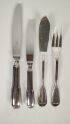 Partie de ménagère en métal argenté, modèle filet, comprenant 12 grands couteaux, 12 couteaux à fromage, 12 fourchettes à poisson et 12 couteaux à poisson. Très bon état. Avec boîtes d'origine.160228, 2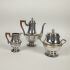 Service à café en métal argenté à décor de rangs de perles, style Louis XVI. Il comprend une cafetière sur piédouche, un pot à lait, un sucrier couvert. Usures10229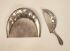 GALLIAEnsemble de deux ramasse-miettes en métal argenté à décor de fleurons ajourés et frises de perles5230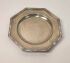 CHRISTOFLEPlat octogonal en métal blanc de style Empire,  monogrammé FGDiam. : 33 cm20231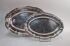 Lot de deux plats ovales en métal argenté, de forme chantournée  et aux bordures moulurées(rayures d'usage et légère désargenture)Long. : 35,2 ; Larg. : 24,2 cmLong. : 44,5 ; Larg. : 31,2 cm10232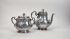 GALLIAThéière et un sucrier en métal argenté à décor rocaille et végétation(usures désargenture, restauration ancienne)Haut; : 13,5 ; Larg. : 17 cmHaut. : 18,5 ; 21,5 cmOn joint une brosse en métal argenté à décor rocailleLong. : 35 cm5233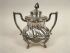 Partie de service à thé en métal argenté comprenant une verseuse, un pot à lait et un sucrier Style Louis XVInvendu234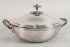 Légumier en métal argenté de style rocailleHaut. : 11 cm10235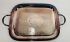 ARMAND FRENAISPlateau en métal argenté chiffré "AC" Haut. : 41 ; Larg. : 51 cm10236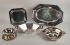 Lot en métal argenté style art déco comprenant : - une corbeille ERCUIS - un plat CHRISTOFLE - une coupe à plateau CHRISTOFLE GALLIA- deux corbeilles30237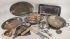 Lot comprenant : - un plat ERCUIS en métal argenté- une pince à asperges CHRISTOFLE en métal argenté- un plat CHRISTIAN DIOR en métal argenté- une corbeille en métal argenté- un couvert en métal argenté ARGENTAL chiffré "BAD" - un coquetier en métal argenté- deux couverts de service- une timbale en étain- une saucière casque- quatre dessous de bouteille- une pelle, balayette et corbeille- un chauffe-plat- un plateau- trois coupelles30238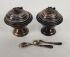 Paire de salerons et deux pelles à sel en métal argentéHaut. : 6 cmOn joint une aiguière en métal30239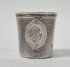 CHRISTOFLE et Armand FRENAISTimbale en métal argenté guillochée et orné d'un médaillon monogrammé ADPoinçons d'orfèvresHaut. : 7,5 ; Diam. : 7,2 cm10240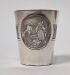 Timbale en métal argenté orné d'une frise de rinceaux feuillagés et d'une scène en médaillon "le tablier neuf"légères usures et petits enfoncements à la base)Haut. : 8 ; Diam. : 7 cm5241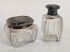 BACCARAT FranceNécessaire de toilette comprenant un flacon et une boite en cristal, le couvercle et bouchon en argent poinçon MinerveHaut. : 12 et 8 cmPoids brut : 1100 gr(accidents)20241,1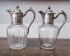 RIAULT - LINZELERCarafe en argent et verre à décor de fleurons gravéeMarque orfèvreOn joint une autre au modèleHaut. : 21 et 22,5 cm300242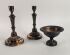 Paire de flambeaux en métal argentéHaut. : 25,5 cmOn joint une coupe sur piédouche en métal argenté et un vide poche en cuivre, haut. : 6 cm20243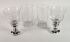 Quatre photophores en verreHaut. : 21 et 22 cm10244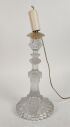 Pied de lampe en verre moulé pressé Haut. : 27 cm(électrifié)Regroupé245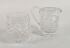 Nécessaire de chevet dit "verre d'eau" comprenant une carafe et son verreHaut. : 10 cm10246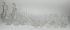 BACCARATPartie de service en cristal, décor pointe de diamant, comprenant :  huit verres à eau , dix verres à vins, trois flutes à champagne et quatre flacons.On joint quatre autre verres baccaratVerres à eau: Haut. : 13 à 13,3 ; Diam. : 8,7 cm Verres à vin: Haut. : 11,5 ; Diam. : 5,7 à 5,3 cm Flutes à champagne: Haut. : 16,8 ; Diam. : 7,3 cm Quatre flacons: Haut. : 26 à 29 ; Diam. : 10 à 12 cm Autres verres: Haut. : 13,3 ; Diam. : 6,5 cm250247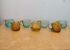 Lot de sept tasses miniatures en verres fumé et turquoiseHaut. : 4 ; Larg. : 6 cm5248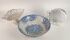 SAINT-AMAND Bassin en faïence à décor floral bleu et blanc Haut. : 10 cm(accidents)On joint un vase éventail et une coupe sur piédouche, en porcelaine blanche Haut. : 20 et 15 cmRegroupé249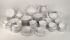 RICHARD GINORIService à thé et café en porcelaine comprenant : - une théière - une cafetière (manque le couvercle)- un pot à lait - un pot à sucre- neuf tasses à café- dix-neuf tasses à thé- dix-huit sous-tasses à café- vingt-cinq sous-tasses à thé(petits accidents)10250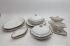 Lot de parties de services en porcelaine blanche et liserés dorés, manufactures diverses, comprenant :- Soixante assiettes plates- Deux soupières- Deux saucières à plateau- Deux plats ovales- Deux plats ronds- Deux raviers(Éclats et fêlés, usures à la dorure)20251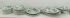 GIENService de table comprenant 40 pièces: -18 petites assiettes Diam. : 21 cm -18 grandes assiettes Diam. : 25 cm - 2 coupes sur pied Haut. : de 5 à 9 ; Diam. : de 22,5 à 23 cm - 4 plats ovales Long. : de 37,5 à 46 ; Larg. : de 25 à 28,5 cm - 2 plats ronds dont 1 creux Diam. : 31 cm - 1 saucière à bec- 1 saucière couverte- 1 soupière(accidents, manques) 320252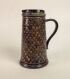 DOULTON LAMBETHChope en grès émailléMarques au reversXIXe siècleHaut. : 12 cm(petits accidents)Invendu253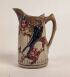 CHOISY LE ROIPichet en barbotine à décor d'hirondelles branchéesHaut. : 18,5 ; Larg. : 13,5 cmInvendu254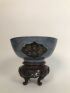 Coupe en céramiqueDiam. : 21,5 cm10255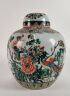 CHINE Pot à gingembre couvert en porcelaine dans le goût de la famille verte à décor de fleurs et d'oiseaux Haut. : 30 cm150256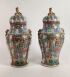 CHINE, CantonPaire de vases couverts de forme balustre en porcelaine à décor émaillé polychrome de personnages Haut. : 42 cm650257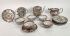 CHINE, CantonService à thé en porcelaine à décor émaillé polychrome de personnages comprenant : - une théière - un pot à lait- un pot à sucre- cinq tasses et sept sous-tasses (accidents)110258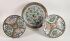 CHINE, Canton Deux assiettes en porcelaine à décor émaillé polychrome de personnages Diam. : 24,5 cmOn joint un plat en porcelaine à décor polychrome de papillonsDiam. : 32,5 cm50259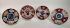 Quatre assiettes en porcelaine à décor émaillé bleu et rouge dit "Imari"Diam. : 21 cm30260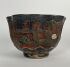 JAPONCache pot en céramiqueHaut. : 14 cm10261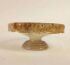 Coupe en albâtre sur piédouche(petits éclats)Haut. : 9 ; Larg. : 21 cmInvendu262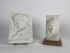 Profil de femme d'après l'antique en marbre Haut. : 23,5 cmOn joint un portrait de femme en marbre, sur socle, haut. : 21 cmInvendu263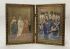 Porte photos diptyque en bois sculpté et doré Dans le style gothiqueHaut. : 28 ; Larg. : 20 cm (l'un)10264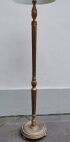 Lampe de parquet en bois doré à fut canneléHaut. : 158 cm(usures d'usage)Invendu265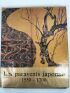 Henri Screpel, Paravent japonais 1550 1700, 1983, Paris, in folioorné de nombreuses photos gravures de paraventHaut. : 41 ; Larg. : 33,5 ; Prof. : 3,5cm50266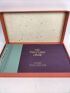 The Tale of Genji Scroll, traduit par Ivan Morris, introduction rédigée par Yoshinobu Tokugawa, édition Kodansha International 1971, couverture rembourrée et gainée de tissu mauve et vert avec titre en lettres d'or, Haut. : 57 ; Larg. : 30 cmInvendu267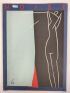 NOISE, n°6, Maeght EditeursIllustration par Edouard Pignon, Masson Haut. : 37 ; Larg. : 27 cmInvendu268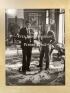 Set complet des catalogues de la "Vente Yves St Laurent et Pierre Bergé" au Grand Palais en février 2009. L'ensemble comprend un guide d'exposition avec un DVD ainsi que les 5 tomes (Art impressionniste et moderne - Tableaux et dessins anciens et du XIXème siècle- Orfèvrerie, miniatures et objets de vertu - Arts décoratifs du XXème siècle - Sculptures, objets d'art d'Asie, Archéologie et mobilier). Le tout est présenté dans un coffret luxe.Excellent état350269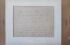 Billet autographe de Jean Cocteau Haut. : 26 ; Larg. : 20 cm (à vue)On y joint un dessin "épouvantail"Haut. : 30 ; Larg. : 21 cm (feuille)Invendu270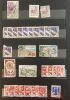 Trois classeurs, une pochette et une boite : collection de timbres diversInvendu